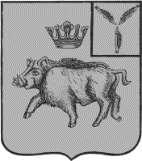 СОВЕТБОЛЬШЕОЗЕРСКОГО МУНИЦИПАЛЬНОГО ОБРАЗОВАНИЯБАЛТАЙСКОГО МУНИЦИПАЛЬНОГО РАЙОНАСАРАТОВСКОЙ ОБЛАСТИПятьдесят пятое заседание Советачетвертого созываРЕШЕНИЕ  от 05.04.2022  № 284с.Б-ОзеркиО внесении изменений в решение Совета Большеозерского муниципального образования от 05.12.2018 № 36 «Об утвержденииПоложения о публичных слушаниях в Большеозерском муниципальном образовании Балтайского муниципального района Саратовской области»В соответствии с Федеральным законом от 06 октября 2003 года № 131-ФЗ «Об общих принципах организации местного самоуправления в Российской Федерации», руководствуясь Уставом Большеозерского муниципального образования Балтайского муниципального района Саратовской области, Совет Большеозерского муниципального образования Балтайского муниципального района Саратовской области РЕШИЛ:1. Внести в решение Совета Большеозерского муниципального образования от 05.12.2018 № 36 «Об утверждении Положения о публичных слушаниях в Большеозерском муниципальном образовании Балтайского муниципального района Саратовской области» следующее изменение:1.1. Статью 7 добавить пунктом 2 следующего содержания:«2. Правовой акт о назначении публичных слушаний должен быть опубликован (обнародован) совместно с проектом муниципального правового акта, выносимого на публичные слушания и информацией о дате, месте и времени проведения публичных слушаний, не менее чем за 15 дней до дня проведения публичных слушаний. Также проект муниципального правового акта должен быть, размещен на официальном сайте администрации Балтайского муниципального района в сети Интернет. При этом может использоваться федеральная государственная информационная система «Единый портал государственных и муниципальных услуг (функций)» в порядке, предусмотренном Правительством Российской Федерации.В период размещения проекта, подлежащего рассмотрению на публичных слушаниях, участники публичных слушаний имеют право вносить предложения и замечания, касающиеся такого проекта в письменной или устной форме, в том числе посредством официального сайта администрации Балтайского муниципального района, а также по электронной почте: admbozerki@yandex.ru. При этом может использоваться федеральная государственная информационная система «Единый портал государственных и муниципальных услуг (функций)» в порядке, предусмотренном Правительством Российской Федерации.Предложения и замечания подлежат регистрации, а также обязательному рассмотрению организатором публичных слушаний.Заключение о результатах публичных слушаний, мотивированные обоснования принятых решений подлежат обязательному опубликованию либо обнародованию путем вывешивания его в установленных местах, а также размещается на официальном сайте администрации Балтайского муниципального района в сети Интернет и (или) в порядке, предусмотренном Правительством Российской Федерации, в федеральной государственной информационной системе «Единый портал государственных и муниципальных услуг (функций)»;1.2. Главу 3 изложить в следующей редакции:«Глава 3. ПРОВЕДЕНИЕ ПУБЛИЧНЫХ СЛУШАНИЙСтатья 8. Подготовка к проведению публичных слушаний1. Рабочая группа разрабатывает повестку дня публичных слушаний.2. Жители муниципального образования, желающие выступать на публичных слушаниях, обязаны зарегистрироваться в качестве выступающих. Рабочая группа проводит регистрацию выступающих и объявляет о времени, установленном для выступления.3. В качестве выступающих на публичных слушаниях могут быть также зарегистрированы должностные лица либо иные представители органов государственной власти, органов местного самоуправления, органов территориального общественного самоуправления, представители юридических лиц.4. Регистрация выступающих прекращается за один рабочий день до дня проведения публичных слушаний.5. Выступающие на публичных слушаниях жители муниципального образования и иные заинтересованные лица вправе представить в рабочую группу письменные предложения и замечания для включения их в протокол публичных слушаний.6. Рабочая группа обязана принять, меры для обеспечения охраны прав, свобод и законных интересов участников публичных слушаний.Статья 9. Проведение публичных слушаний1. Публичные слушания открывает председатель рабочей группы (далее - председательствующий).2. Председательствующий информирует о порядке проведения публичных слушаний, объявляет вопросы, вынесенные на публичные слушания.3. После выступления председательствующего слово предоставляется зарегистрированным выступающим. Лицу, не зарегистрированному в качестве выступающего, слово может быть предоставлено по решению председательствующего. Время для выступления предоставляется не более 10 минут. В исключительных случаях, по решению председательствующего, время выступления может быть продлено.4. Выступающий вправе передать председательствующему текст своего выступления, а также материалы для обоснования своего мнения.5. По окончании выступлений председательствующий подводит предварительный итог публичных слушаний.6. Ход публичных слушаний и выступления протоколируются. К протоколу прилагаются письменные предложения и замечания заинтересованных лиц.7. Председательствующий вправе в любой момент объявить перерыв в публичных слушаниях с указанием времени перерыва.Статья 10. Результаты публичных слушаний1. По результатам публичных слушаний рабочая группа в течение 10 рабочих дней составляет заключение о результатах публичных слушаний, в котором отражает выраженные позиции жителей муниципального образования и свои рекомендации, сформулированные по результатам публичных слушаний. 2. Заключение о результатах публичных слушаний, протокол публичных слушаний и материалы, собранные в ходе подготовки и проведения публичных слушаний, хранятся в Совете.3. Результаты публичных слушаний, изложенные в заключении, принимаются во внимание при принятии органами местного самоуправления решения по вопросам, которые были предметом обсуждения на публичных слушаниях.»2. Настоящее решение вступает в силу со дня его обнародования.3. Контроль за исполнением настоящего решения возложить на постоянную комиссию Совета Большеозерского муниципального образования по вопросам местного самоуправления.Глава Большеозерскогомуниципального образования	  	 	                         С.А. Сибирев